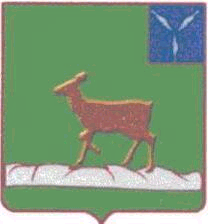 ИВАНТЕЕВСКОЕ РАЙОННОЕ СОБРАНИЕИВАНТЕЕВСКОГО МУНИЦИПАЛЬНОГО РАЙОНАСАРАТОВСКОЙ ОБЛАСТИТридцать девятое заседание пятого созыва		проект	       РЕШЕНИЕ №                                                                                              от 27 ноября 2019 годас. ИвантеевкаИвантеевское районное Собрание отмечает, что комплексная муниципальная программа «Энергосбережение и повышение энергетической эффективности Ивантеевского муниципального района на период 2011-2020 годы», разработана на основании Федерального закона от 23.11.2009 г. №261-ФЗ «Об энергосбережении и о повышении энергетической эффективности и о внесении изменений в отдельные законодательные акты Российской Федерации» и в соответствии с Постановлением главы администрации Ивантеевского муниципального района от 8 апреля 2010 года №630. Депутаты районного Собрания периодически отслеживают ход реализации программы, ежегодно заслушивая на заседаниях районного Собрания ответственных лиц исполнительной власти.В настоящее время продолжается реализация энергосберегающих мероприятий на территории Ивантеевского района.В 2019 году была продолжена работа по реконструкции распределительных электрических сетей в с. Ивантеевка по ул. Гунина, Гражданская, Молодежная, Кооперативная, Стадионная, Пугачевская, на которых устанавливаются энергосберегающие уличные светильники.Проводятся мероприятия по установке светильников от въезда в                       с. Ивантеевку с северной стороны до ул. Московская, на пешеходном переходе в сторону Гимназии.В рамках программы в 2019 году на объекты соцсферы проводятся следующие мероприятия по теплоснабжению:           - ведется работа по децентрализации систем теплоснабжения с установкой котлов наружного размещения на 3 объектах теплоснабжения  и тепловых сетей в с. Бартеневка (здание СОШ, МОУ детсад и СДК).          - ведутся работы по замене внутренней системы отопления.          За счет внебюджетного источника на вышеуказанных объектах производится замена старых окон на пластиковые энергоэффективные.          Экономия энергетических ресурсов составила за период 2017-2018 годов 2,2 млн. рублей из бюджета района, 2018-2019 годов около 1,0 млн. рублей. Это позволило направить сэкономленные денежные средства на другие цели.          В 2019 году в рамках программы за счет местного бюджета на артезианской скважине в с. Бартеневка установлен преобразователь частоты мощностью 7 кВт.         В текущем году в рамках программы «Развитие инициативного бюджетирования в Саратовской области до 2020 года» были выполнены мероприятия по выполнению ремонта артезианских скважин для обеспечения водоснабжения в с. Ивановка и с. Горелый Гай.            В 2020 году в рамках программы планируется проведение мероприятий по энергосбережению на объектах соцсферы:           - ликвидация старой блочной котельной в с. Канаевка и перевод на индивидуальный газовый источник отопления (здание школы и СДК) и в                    с. Арбузовка (здание школы).         - замена внутренней системы отопления.         - проведение работы по модернизации уличного освещения в населенных пунктах района (около 120 уличных светильников освещения на светодиодные источники света).          - выполнение мероприятий по  ремонту артезианской скважины для обеспечения водоснабжения в селе Ивантеевка в рамках программы «Развитие инициативного бюджетирования Саратовской области до 2020 года».          Реализация энергосберегающих мероприятий, заложенных в данной программе, позволит снизить удельное потребление энергоресурсов в бюджетной сфере и ЖКХ.          Рразвитие энергосбережения и энергоэффективности в районе сдерживается следующими проблемами:1. Низкий уровень изученности энергоемких секторов промышленности и сельскохозяйственных предприятий.2. Отсутствие на предприятиях специалистов по профессиональному энергосбережению и недостаточная подготовка кадров.3. Низкая культура ресурсопотребления населением.4. Недостаточное финансирование. 	На основании статьи 19 Устава Ивантеевского муниципального района. Ивантеевское районное Собрание РЕШИЛО:1. Принять к сведению информацию заместителя главы администрации района по строительству, ЖКХ, промышленности, водоснабжению и водоотведению Ю.Н. Савенкова.2. Заместителю  главы администрации района по строительству, ЖКХ, промышленности, водоснабжению и водоотведению Ю.Н. Савенкову продолжить работу по выполнению муниципальной программы «Энергосбережение и повышение энергетической эффективности в Ивантеевском районе на 2011-2020 годы».3. Контроль за выполнением решения возложить на председателя постоянной  комиссии по промышленности, строительству, транспорту, сельскому хозяйству и продовольствию, жилищно-коммунальному хозяйству и связи   В.В. Целых.4. Настоящее решение вступает в силу с момента его принятия.Председатель Ивантеевского районного Собрания                                                                     А.М. НелинО выполнении муниципальной программы«Энергосбережение и повышение энергетической эффективности в Ивантеевском районе на 2011-2020 годы»